Должностная инструкция повара в МКОУ СОШ им.ЮрченкоИ.Л. с.Советское.1. Общие положения1.1. Настоящая должностная инструкция повара в школе составлена в соответствии с Постановлением Минтруда РФ от 05.03.2004 №30 "Об утверждении Единого тарифно-квалификационного справочника работ и профессий рабочих, раздел "Торговля и общественное питание"; приказом Минздравсоцразвития РФ от 29.05.2008 №248н "Об утверждении профессиональных квалификационных групп общеотраслевых профессий рабочих"; в соответствии с Трудовым кодексом РФ и другими нормативными актами, регулирующими трудовые отношения между работником и работодателем. 1.2. При составлении должностной инструкции повара в школе были учтены требования СП 2.4.3648-20 «Санитарно-эпидемиологические требования к организациям воспитания и обучения, отдыха и оздоровления детей и молодежи» и СанПиН 2.3/2.4.3590-20 Санитарно-эпидемиологические требования к организации общественного питания населения, Федерального закона № 29-ФЗ от 02.01.2000г «О качестве и безопасности пищевых продуктов» с изменениями от 13 июля 2020 года. 1.3. Повар общеобразовательного учреждения принимается на работу и освобождается от должности директором школы (заведующим производством). К работе в образовательной организации не допускаются лица, имеющие или имевшие судимость, а равно и подвергавшиеся уголовному преследованию (за исключением лиц, уголовное преследование в отношении которых прекращено по реабилитирующим основаниям) за преступления, состав и виды которых установлены законодательством Российской Федерации. 1.4. Повар общеобразовательного учреждения подчиняется директору школы, выполняет свои должностные обязанности под руководством заведующего производством (шеф-повара), выполняет указания медработника общеобразовательного учреждения по вопросам соблюдения санитарно-эпидемиологического режима. 1.5. Федеральным законом № 29-ФЗ от 02.01.2000г «О качестве и безопасности пищевых продуктов»;СанПиН 2.3/2.4.3590-20 Санитарно-эпидемиологические требования к организации общественного питания населения;установленным и утвержденным цикличным 10-дневным меню для учащихся;методическими рекомендациями по организации и проведению производственного контроля на объектах, занятых производством и реализацией пищевых продуктов;приказами, инструкциями и распоряжениями по организации питания в общеобразовательных учреждениях;Уставом и иными локальными актами общеобразовательного учреждения;правилами и нормами охраны труда и пожарной безопасности.инструкцией по охране труда для повара в школе.Повар в обязательном порядке должен руководствоваться настоящей должностной инструкцией повара школьной столовой и Трудовым договором, порядком проведения эвакуации при возникновении чрезвычайной ситуации. 1.6. основы и значение питания учащихся;характеристику и биологическую ценность различных пищевых продуктов;признаки доброкачественности пищевых продуктов и органолептические методы их определения;сроки хранения и реализации сырой и готовой продукции, полуфабрикатов;особенности кулинарной обработки продуктов для учеников разного возраста;график и правила закладки продуктов для приготовления готовой пищи для детей;технологию приготовления первых, вторых, третьих, холодных блюд и изделий из теста;режим и продолжительность тепловой обработки и других процессов: варки, жарки, припускания, выпечки в процессе приготовления пищи для воспитанников;нормы, соотношение и последовательность закладки сырья;объем блюд, соответствующий возрасту учащихся;правила пользования таблицей замены продуктов;устройство и принцип работы обслуживаемого механизированного, теплового, весоизмерительного, холодильного и иного оборудования, правила его эксплуатации и ухода за ним;санитарные правила содержания пищеблока в школе; правила личной гигиены; меры предупреждения пищевых отравлений;режим дня общеобразовательного учреждения, правила и график выдачи пищи, положения должностной инструкции повара в общеобразовательном учреждении (школе);правила пользования электрооборудованием;способы оказания первой помощи пострадавшим, действия в экстремальных ситуациях.1.7. На должность повара школы принимаются лица, которые достигли возраста 18 лет, имеют соответствующую квалификацию или прошли соответствующие курсы по специальному поварскому образованию. К работе в общеобразовательной организации не допускаются лица, имеющие или имевшие судимость, а равно и подвергавшиеся уголовному преследованию (за исключением лиц, уголовное преследование в отношении которых прекращено по реабилитирующим основаниям) за преступления, состав и виды которых установлены законодательством Российской Федерации 1.8. Повар школы должен знать должностную инструкцию, свои функциональные обязанности и полномочия, порядок действий при возникновении чрезвычайной ситуации, иметь навыки оказания первой помощи пострадавшим.2. Функции повара школы2.1. На повара школы возлагается функция обеспечения своевременного, в соответствии с режимом школы, качественного приготовления пищи для воспитанников и работников общеобразовательного учреждения.3. Должностные обязанности повара школы3.1. Основной должностной обязанностью повара школы является приготовление блюд для учащихся различного возраста в соответствии с меню, утвержденным в общеобразовательном учреждении. 3.2. находиться на рабочем месте в спецодежде;ежедневно утром подробно знакомиться с утвержденным в школе меню-раскладкой на предстоящий день, развешивать продукты, предназначенные на каждый прием пищи, в отдельную тару;соблюдать соответствие веса порционных блюд выходу блюда, указанному в меню-раскладке, утвержденному в школе;при кулинарной обработке пищевых продуктов соблюдать технологические требования;принимать от кладовщика продукты по утвержденному в школе меню-раскладке на завтрашний день под роспись;точно производить подготовку и закладку продуктов согласно меню-раскладке, утвержденному в школе;использовать в своей работе только вымеренную тару;соблюдать правила разделки и приготовления блюд на специальных столах и специально промаркированным инвентарем;при работе технологического оборудования должна быть исключена возможность контакта сырых и готовых к употреблению продуктов;весь кухонный инвентарь хранить раздельно и использовать строго по назначению, не допускать использование посуды с отбитыми краями, трещинами, сколами, деформированную, с поврежденной эмалью, пластмассовую и приборы из алюминия;соблюдать соответствие веса порционных блюд выходу блюда, указанному в меню-раскладке;соблюдать при кулинарной обработке пищевых продуктов гигиенические требования в технологических процессах приготовления блюд;в первый день поступления мяса произвести его разделку на мякоть и кости, сообщив данные кладовщице;соблюдать правила кулинарной обработки овощей для сохранения витаминов;штучные продукты повар должен выдавать на группы по счету согласно тетради учета учащихся в группах.3.3. вязких, полу-вязких, протертых и рассыпчатых каш из различных круп;отварных, тушеных, запеченных, пюре и других овощных блюд;овощных, фруктовых, фруктово-овощных салатов, винегретов;мясных бульонов и бульонов из мяса птицы;вегетарианских, пюре-образных, холодных и заправочных на мясном бульоне супов;томатных, сметанных, молочных и фруктовых соусов;суфле, тефтелей, котлет, гуляша и иных блюд из мясных, куриных и рыбных продуктов, субпродуктов (печени, языка);запеканок из крупы, овощей с мясом, яиц и творога;молочных и яичных блюд;горячих и холодных напитков;компотов, киселей и иных третьих блюд;витаминизированных напитков быстрого приготовления (из концентрата);дрожжевого и пресного теста, выпечки из него булочек, пирожков, оладий, ватрушек и других кулинарных изделий.3.4. маркировку технологического оборудования, инвентаря, посуды, тары в соответствии с санитарными требованиями для сырых и готовых продуктов;выдачу готовой пищи только после снятия пробы медицинским работником и директором общеобразовательного учреждения с обязательной отметкой вкусовых качеств, готовности блюд и внесением соответствующей записи в бракеражный журнал готовых блюд.3.5. Повар школы должен ежедневно оставлять суточную пробу готовой порционной продукции в полном объеме, 1 блюдо и гарниры не менее 100 г. Пробу необходимо отбирать в стерильную стеклянную посуду с крышкой (гарниры и салаты в отдельную тару) и сохранять в течение 48 часов в специальном холодильнике или в специальном холодильнике, предназначенном для хранения кисломолочных продуктов при температуре +2 — +6 °С. 3.6. Повар пищеблока школы должен фиксировать вес пищевых отходов в меню-раскладке при обработке или подготовке к приготовлению сырых продуктов (овощи, мясо, рыба, кура, фрукты). 3.7. Повар должен строго соблюдать положения должностной инструкции повара школьной столовой, инструкций по охране труда при выполнении работ, инструкции о мерах пожарной безопасности на пищеблоке школы.4. Права повара общеобразовательного учрежденияПовар имеет право: 4.1. Не использовать недоброкачественные продукты для приготовления блюд. 4.2. Вносить свои предложения по улучшению организации питания в общеобразовательном учреждении. 4.3. Требовать от администрации общеобразовательного учреждения создания условий, необходимых для выполнения своих профессиональных обязанностей. 4.4. Ходатайствовать перед администрацией о наказании лиц, использующих кухонный инвентарь без разрешения повара. 4.5. Участвовать в работе коллегиальных органов самоуправления общеобразовательного учреждения. 4.6. На получение социальных гарантий и льгот, установленных локальными актами общеобразовательного учреждения и законодательством Российской Федерации.5. Ответственность повара школьной столовой5.1. за качество и соответствие приготовленных блюд меню-раскладке, утвержденному в школе;за соблюдение технологии приготовления блюд и своевременную выдачу питания на группы в соответствии с графиком выдачи с соблюдением нормы готовых блюд;за сохранность пищевых продуктов после выдачи их на пищеблок школы;за соблюдение режима питания в школе.5.2. За причинение материального ущерба в пределах, определенных действующим трудовым, уголовным и гражданским законодательством РФ. 5.3. За неисполнение или ненадлежащее исполнение без уважительных причин Устава и Правил внутреннего трудового распорядка школы, иных локальных нормативных актов, законных распоряжений директора школы, заведующего производством, должностных обязанностей, установленных данной должностной инструкцией повара пищеблока школы, в том числе за неиспользование предоставленных прав, повар несет дисциплинарную ответственность в порядке, определенном трудовым законодательством РФ. За грубое нарушение трудовых обязанностей в качестве дисциплинарного наказания может быть применено увольнение. 5.4. За нарушение правил пожарной безопасности, охраны труда, санитарно-гигиенических требований к организации жизнедеятельности учащихся в общеобразовательном учреждении повар привлекается к административной ответственности в порядке и случаях, предусмотренных административным законодательством РФ.6. Взаимоотношения. Связи по должности повараПовар школы: 6.1. Подчиняется директору школы и руководителю структурного подразделения (шеф-повару), заместителю директора по АХР общеобразовательного учреждения. 6.2. Взаимодействует в своей деятельности с медицинской сестрой, заместителем директора по АХР и кухонным рабочим. 6.3. Информирует директора школы и руководителя структурного подразделения о возникших трудностях в работе. 6.4. Выполняет разовые поручения директора общеобразовательного учреждения и руководителя структурного подразделения. 6.5. Получает от администрации школы материалы нормативно-правового и организационно-методического характера, знакомится под расписку с соответствующими документами. 6.6. Информирует директора школы (при отсутствии – иное должностное лицо) о факте возникновения групповых инфекционных и неинфекционных заболеваний, аварийных ситуаций в работе систем электроснабжения, теплоснабжения, водоснабжения, водоотведения, которые создают угрозу возникновения и распространения инфекционных заболеваний и отравлений. 6.7. Осуществляет систематический обмен информацией по вопросам, входящим в его компетенцию, с администрацией, педагогическими работниками общеобразовательного учреждения, работниками пищеблока (кухни).Должностную инструкцию повара разработал: «___»____20___г. __________ /______________________/С должностной инструкцией ознакомлен(а), второй экземпляр получил (а) «___»____20___г. __________ /______________________/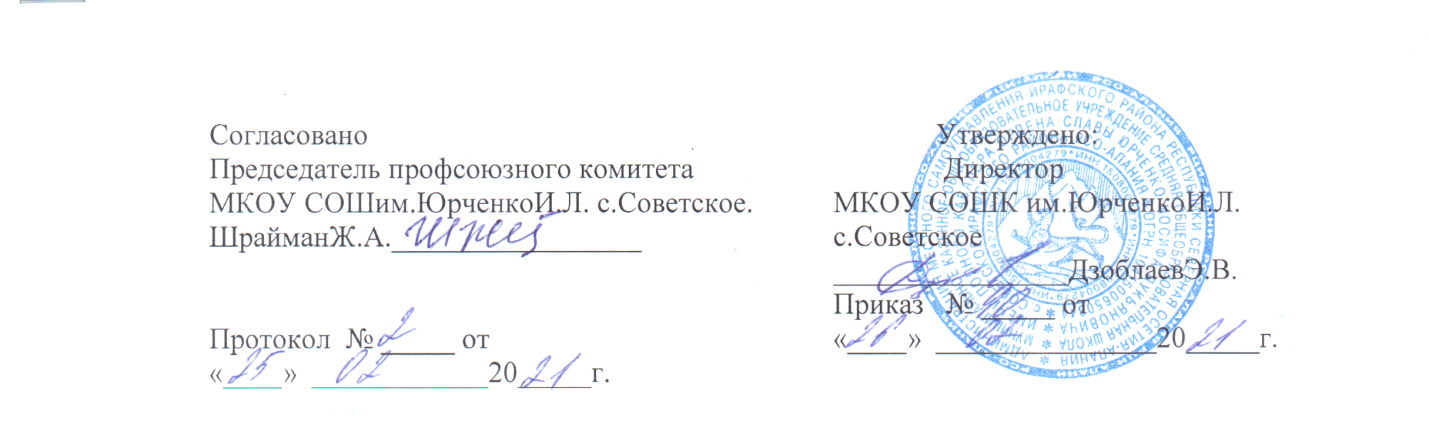 